트릭아이 UCC 공모전 - 트릭아이 무료 방문 신청서 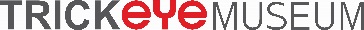 Trick Eye Museum Video Advertisement Contest - Free Visit Application form*공모전 제출 영상을 촬영을 위한 트릭아이 방문은 무료입장 가능:1. 방문 전 미리 방문 신청서를 2장 출력 및 작성 후 트릭아이 티켓박스에서 제시 2. 팀원 수 맞게 보증금으로 입장료 현금 결제 (1인당 10 000원)3. 공모전 동영상 제출 확인 후, 입장료 계좌이체로 환불4. 동영상 미제출 시 입장료 환불 불가*권장 방문 시간: 오전 10시 이전 또는 오후 6시 이후 (운영시간: 오전 9시-오후 9시) ※트릭아이 무료 방문 주의사항: ∙팀원 외에는 트릭아이 무료 방문 불가능∙방문 시 모든 팀원들은 본인 확인이 가능한 신분증을 제시해야 함 ∙방문 시 트릭아이 직원은 방문신청서 2장에 트릭아이 도장 찍고, 1장 현장 보관, 1장 참가자에게 반납. 재방문 시 공모전 참여팀은 도장이 찍힌 신청서와 방문 팀원의 신분증 반드시 제시 후 입장*Participants are allowed to visit Trick Eye Museum free of charge for the purpose of making a video:  1. Prior to visiting please print and fill out 2 copies of this application form and bring them both to Trick Eye Museum. 2. Show your application forms at the museum’s ticket box and pay the entrance fee as a deposit in accordance with the number of team members (10 000 won per team member) in CASH.  3. After submitting your video, Trick Eye will refund the entrance fee to the bank account written in the application form. 4. Please note that entrance fee will not be refunded if the video is not submitted. *We advise to visit Trick Eye either before 10 am or after 6 pm when there are less visitors ※Important notices regarding free visit: ∙Only team members can visit Trick Eye Museum free of charge∙When visiting Trick Eye Museum all visiting team members must show their passport or ID for verification ∙During the first visit Trick Eye employee will stamp two copies of the application form and return one copy to the team. In case of multiple visits your team must always present the stamped application form and passports/IDs of all visiting team members. 팀원 이름: (여권이랑 일치해야 함) Team Member Names (must appear as in passport):_1._________________________________________                     __4.______________________________________________2.________________________________________                      _ 5.______________________________________________3._________________________________________연락번호(Contact Number):환불 계좌번호 (Bank Account Number):은행 명 (Name of the Bank):예금주 (Account Holder): 메일 주소 (Email Address): 금액 (amount)____________________________________________________________